(En cualquiera de los apartados de este impreso podrá utilizarse más espacio si fuese necesario)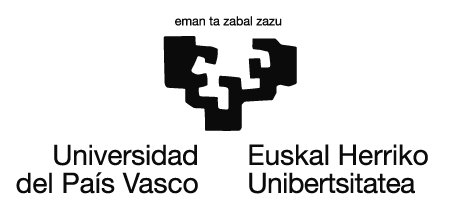 ANEXO 2Informe intermedio del proyectoCONVOCATORIA DE AYUDAS PROYECTOS DE COOPERACIÓN UNIVERSITARIA PARA EL DESARROLLOSELLO DE ENTRADA EN REGISTROANEXO 2Informe intermedio del proyectoCONVOCATORIA DE AYUDAS PROYECTOS DE COOPERACIÓN UNIVERSITARIA PARA EL DESARROLLOSELLO DE ENTRADA EN REGISTROTítulo del proyecto Título del proyecto Título del proyecto Persona responsable del proyectoPersona responsable del proyectoPersona responsable del proyectoDirección a efectos de notificacionesDirección a efectos de notificacionesDirección a efectos de notificacionesLocalidadProvinciaCódigo PostalTfno.FaxE-mailEn ……………………………………………….. a………. de…………… de 200FirmaFdo: ………………………………………………………………(Solicitante/representante legal)En ……………………………………………….. a………. de…………… de 200FirmaFdo: ………………………………………………………………(Solicitante/representante legal)En ……………………………………………….. a………. de…………… de 200FirmaFdo: ………………………………………………………………(Solicitante/representante legal)1. RESUMEN DE  1. RESUMEN DE  1. RESUMEN DE  1. RESUMEN DE  1. RESUMEN DE  1. RESUMEN DE  Fecha de recepción de fondos:Fecha de recepción de fondos:Fecha de recepción de fondos:Fecha de recepción de fondos:Fecha de recepción de fondos:Fecha prevista de inicio:Fecha real de inicio:Fecha prevista de inicio:Fecha real de inicio:Si difieren, explicar los motivos:Si difieren, explicar los motivos:Si difieren, explicar los motivos:2. ACTIVIDADES REALIZADAS2. ACTIVIDADES REALIZADASOBJETIVOS ALCANZADOSOBJETIVOS ALCANZADOSOBJETIVOS ALCANZADOSActividad 1Actividad 1Actividad 2Actividad 2Actividad 3Actividad 3Actividad 4Actividad 43. ACTIVIDADES PENDIENTES DE REALIZAR3. ACTIVIDADES PENDIENTES DE REALIZARINCIDENCIASINCIDENCIASINCIDENCIASActividad 1Actividad 1Actividad 2Actividad 2Actividad 3Actividad 3Actividad 4Actividad 44. EJECUCION DE GASTOS DEL PROYECTO4. EJECUCION DE GASTOS DEL PROYECTOConceptoImporte concedido (euros) (a)Importe concedido (euros) (a)Importe ejecutado hasta la fecha (euros)(b)% Ejecución(b)*100/(a)A.I. Compra y transporte de equipos y materialesA.II. Costes de personal local A.III. Costes de personal expatriadoA.IV. Costes de adiestramiento y formaciónA.V. Costes de divulgaciónTotal Gastos5. VALORACION GENERAL DE  PROYECTO (máximo 2 hojas)5. VALORACION GENERAL DE  PROYECTO (máximo 2 hojas)5. VALORACION GENERAL DE  PROYECTO (máximo 2 hojas)5. VALORACION GENERAL DE  PROYECTO (máximo 2 hojas)5. VALORACION GENERAL DE  PROYECTO (máximo 2 hojas)